* Please fill out the template in Arial font, size 12  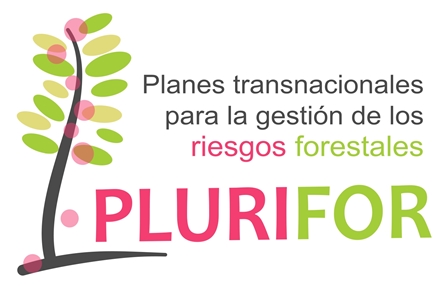 